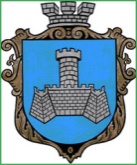 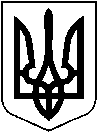 УКРАЇНАХМІЛЬНИЦЬКА МІСЬКА РАДАВІННИЦЬКОЇ ОБЛАСТІВиконавчий комітетР І Ш Е Н Н Я         від «        » березня 2024 р                                                                      №    Про розгляд ухвали  Хмільницького  міськрайонногосуду Вінницької області від 27.02.2024 року по справі № 149/16/24     Розглянувши ухвалу  Хмільницького міськрайонного суду  Вінницької області від  27.02.2024 року по справі №  149/16/24 за  позовом  П К  Є  до П  А  Л  про розірвання шлюбу та визначення місця проживання дитини та відповідні наявні у справі документи, враховуючи те, що:- зі слів батька дитини П  К  Є  між батьками відсутній спір щодо визначення місця проживання  малолітньої П  Х К ,   року народження, а також те, що в матеріалах справи відсутній відзив на позовну заяву чи зустрічний позов матері дитини П А Л , а відповідно до ч. 5 ст. 19 Сімейного кодексу України орган опіки та піклування подає суду письмовий висновок щодо розв'язання спору, - П  Х  К ,    року народження має  1 рік і батьками дитини за спільною згодою  погоджено місце проживання дитини, а відповідно до ч.1 ст. 160 Сімейного кодексу України місце проживання дитини, яка не досягла десяти років, визначається за згодою батьків,- в квартирі № , яка знаходиться за адресою: Вінницька область, м.Хмільник, вул.  В  І , буд. , в якій проживає дитина створено належні умови для її  проживання,- батьки дитини  П К  Є та П  А  Л  до органу опіки та піклування – виконавчого комітету Хмільницької міської ради чи служби у справах дітей Хмільницької міської ради із заявами  про вирішення спорів щодо    участі у вихованні дитини, визначення місця її проживання не зверталися,    взявши до уваги пропозицію комісії з питань захисту прав дитини від  19.03.2024 року №5/5,  керуючись ст. 19, 160, 161 Сімейного кодексу України,  ст.ст. 34, 59 Закону України „Про місцеве самоврядування в Україні”, виконком Хмільницької міської радиВИРІШИВ:1.   Надання, на сьогоднішній день, до Хмільницького міськрайонного суду  Вінницької області по справі №149/16/24 за  позовом П К  Є  до П  А Л  про розірвання шлюбу та визначення місця проживання дитини висновку щодо роз’язання спору не є доцільним, у зв’язку із відсутністю спору між батьками щодо місця проживання малолітньої дитини.2. Контроль за виконанням цього рішення  покласти на  заступника міського голови з питань діяльності виконавчих органів міської ради Сташка А.В. Міський голова                                                                     Микола ЮРЧИШИН